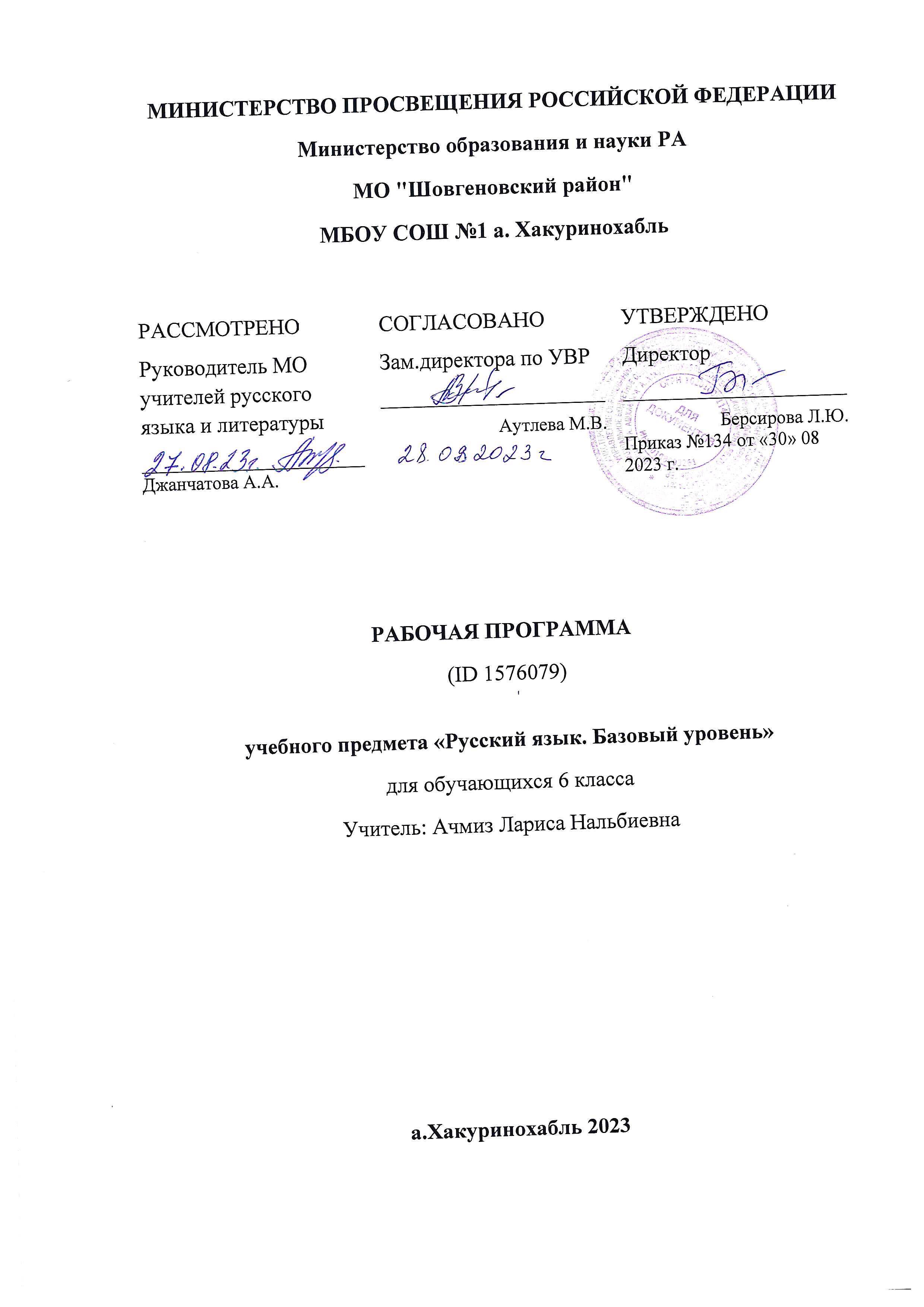                             ПОЯСНИТЕЛЬН​АЯ ЗАПИСКАПрограмма по русскому языку на уровне основного общего образования подготовлена на основе ФГОС ООО, ФОП ООО, Концепции преподавания русского языка и литературы в Российской Федерации (утверждена распоряжением Правительства Российской Федерации от 9 апреля 2016 г № 637-р), федеральной рабочей программы воспитания, с учётом распределённых по классам проверяемых требований к результатам освоения основной образовательной программы основного общего образования. Пояснительная записка отражает общие цели и задачи изучения русского языка, место в структуре учебного плана, а также подходы к отбору содержания и определению планируемых результатов.Содержание обучения раскрывает содержательные линии, которые предлагаются для обязательного изучения в каждом классе на уровне основного общего образования. Планируемые результаты освоения программы по русскому языку включают личностные, метапредметные результаты за весь период обучения на уровне основного общего образования, а также предметные достижения обучающегося за каждый год обучения.​​ОБЩАЯ ХАРАКТЕРИСТИКА УЧЕБНОГО ПРЕДМЕТА «РУССКИЙ ЯЗЫК»Русский язык – государственный язык Российской Федерации, язык межнационального общения народов России, национальный язык русского народа. Как государственный язык и язык межнационального общения русский язык является средством коммуникации всех народов Российской Федерации, основой их социально-экономической, культурной и духовной консолидации.Высокая функциональная значимость русского языка и выполнение им функций государственного языка и языка межнационального общения важны для каждого жителя России, независимо от места его проживания и этнической принадлежности Знание русского языка и владение им в разных формах его существования и функциональных разновидностях, понимание его стилистических особенностей и выразительных возможностей, умение правильно и эффективно использовать русский язык в различных сферах и ситуациях общения определяют успешность социализации личности и возможности её самореализации в различных жизненно важных для человека областях.Русский язык, выполняя свои базовые функции общения и выражения мысли, обеспечивает межличностное и социальное взаимодействие людей, участвует в формировании сознания, самосознания и мировоззрения личности, является важнейшим средством хранения и передачи информации, культурных традиций, истории русского и других народов России.Обучение русскому языку направлено на совершенствование нравственной и коммуникативной культуры обучающегося, развитие его интеллектуальных и творческих способностей, мышления, памяти и воображения, навыков самостоятельной учебной деятельности, самообразования.Содержание по русскому языку ориентировано также на развитие функциональной грамотности как интегративного умения человека читать, понимать тексты, использовать информацию текстов разных форматов, оценивать её, размышлять о ней, чтобы достигать своих целей, расширять свои знания и возможности, участвовать в социальной жизни. ЦЕЛИ ИЗУЧЕНИЯ УЧЕБНОГО ПРЕДМЕТА «РУССКИЙ ЯЗЫК»Изучение русского языка направлено на достижение следующих целей: осознание и проявление общероссийской гражданственности, патриотизма, уважения к русскому языку как государственному языку Российской Федерации и языку межнационального общения; проявление сознательного отношения к языку как к общероссийской ценности, форме выражения и хранения духовного богатства русского и других народов России, как к средству общения и получения знаний в разных сферах ­человеческой деятельности; проявление уважения к общероссийской и русской культуре, к культуре и языкам всех народов Российской Федерации;овладение русским языком как инструментом личностного развития, инструментом формирования социальных взаимоотношений, инструментом преобразования мира;овладение знаниями о русском языке, его устройстве и закономерностях функционирования, о стилистических ресурсах русского языка; практическое овладение нормами русского литературного языка и речевого этикета; обогащение активного и потенциального словарного запаса и использование в собственной речевой практике разнообразных грамматических средств; совершенствование орфографической и пунктуационной грамотности; воспитание стремления к речевому самосовершенствованию; совершенствование речевой деятельности, коммуникативных умений, обеспечивающих эффективное взаимодействие с окружающими людьми в ситуациях формального и неформального межличностного и межкультурного общения; овладение русским языком как средством получения различной информации, в том числе знаний по разным учебным предметам; совершенствование мыслительной деятельности, развитие универсальных интеллектуальных умений сравнения, анализа, синтеза, абстрагирования, обобщения, классификации, установления определённых закономерностей и правил, конкретизации в процессе изучения русского языка;развитие функциональной грамотности в части формирования умений осуществлять информационный поиск, извлекать и преобразовывать необходимую информацию, интерпретировать, понимать и использовать тексты разных форматов (сплошной, несплошной текст, инфографика и другие); осваивать стратегии и тактик информационно-смысловой переработки текста, способы понимания текста, его назначения, общего смысла, коммуникативного намерения автора; логической структуры, роли языковых средств.МЕСТО УЧЕБНОГО ПРЕДМЕТА «РУССКИЙ ЯЗЫК» В УЧЕБНОМ ПЛАНЕВ соответствии с ФГОС ООО учебный предмет «Русский язык» входит в предметную область «Русский язык и литература» и является обязательным для изучения. Общее число часов, отведенных на изучение русского языка в 6 классе – 204 часа (6 часов в неделю).Содержание предмета6 КЛАССОбщие сведения о языкеРусский язык – государственный язык Российской Федерации и язык межнационального общения.Понятие о литературном языке.Язык и речьМонолог-описание, монолог-повествование, монолог-рассуждение; сообщение на лингвистическую тему.Виды диалога: побуждение к действию, обмен мнениями.ТекстСмысловой анализ текста: его композиционных особенностей, микротем и абзацев, способов и средств связи предложений в тексте; использование языковых средств выразительности (в рамках изученного).Информационная переработка текста. План текста (простой, сложный; назывной, вопросный); главная и второстепенная ­информация текста; пересказ текста.Описание как тип речи.Описание внешности человека.Описание помещения.Описание природы.Описание местности.Описание действий.Функциональные разновидности языкаОфициально-деловой стиль. Заявление. Расписка. Научный стиль. Словарная статья. Научное сообщение.СИСТЕМА ЯЗЫКАЛексикология. Культура речиЛексика русского языка с точки зрения её происхождения: исконно русские и заимствованные слова.Лексика русского языка с точки зрения принадлежности к активному и пассивному запасу: неологизмы, устаревшие слова (историзмы и архаизмы).Лексика русского языка с точки зрения сферы употребления: общеупотребительная лексика и лексика ограниченного употребления (диалектизмы, термины, профессионализмы, жарго­низмы).Стилистические пласты лексики: стилистически нейтральная, высокая и сниженная лексика.Лексический анализ слов.Фразеологизмы. Их признаки и значение.Употребление лексических средств в соответствии с ситуацией общения.Оценка своей и чужой речи с точки зрения точного, уместного и выразительного словоупотребления.Эпитеты, метафоры, олицетворения.Лексические словари.Словообразование. Культура речи. ОрфографияФормообразующие и словообразующие морфемы.Производящая основа.Основные способы образования слов в русском языке (приставочный, суффиксальный, приставочно-суффиксальный, бессуффиксный, сложение, переход из одной части речи в другую).Понятие об этимологии (общее представление).Морфемный и словообразовательный анализ слов.Правописание сложных и сложносокращённых слов.Правописание корня -кас- – -кос- с чередованием а // о, гласных в приставках пре- и при-.Орфографический анализ слов (в рамках изученного).Морфология. Культура речи. ОрфографияИмя существительноеОсобенности словообразования.Нормы произношения имён существительных, нормы постановки ударения (в рамках изученного).Нормы словоизменения имён существительных.Морфологический анализ имён существительных.Правила слитного и дефисного написания пол- и полу- со словами.Орфографический анализ имён существительных (в рамках изученного).Имя прилагательноеКачественные, относительные и притяжательные имена прилагательные.Степени сравнения качественных имён прилагательных.Словообразование имён прилагательных.Морфологический анализ имён прилагательных.Правописание н и нн в именах прилагательных.Правописание суффиксов -к- и -ск- имён прилагательных.Правописание сложных имён прилагательных.Нормы произношения имён прилагательных, нормы ударения (в рамках изученного).Орфографический анализ имени прилагательного (в рамках изученного).Имя числительноеОбщее грамматическое значение имени числительного. Синтаксические функции имён числительных.Разряды имён числительных по значению: количественные (целые, дробные, собирательные), порядковые числительные.Разряды имён числительных по строению: простые, сложные, составные числительные.Словообразование имён числительных.Склонение количественных и порядковых имён числительных.Правильное образование форм имён числительных.Правильное употребление собирательных имён числительных.Морфологический анализ имён числительных.Правила правописания имён числительных: написание ь в именах числительных; написание двойных согласных; слитное, раздельное, дефисное написание числительных; правила правописания окончаний числительных.Орфографический анализ имён числительных (в рамках изученного).МестоимениеОбщее грамматическое значение местоимения. Синтаксические функции местоимений.Разряды местоимений: личные, возвратное, вопросительные, относительные, указательные, притяжательные, неопределённые, отрицательные, определительные.Склонение местоимений.Словообразование местоимений.Морфологический анализ местоимений.Употребление местоимений в соответствии с требованиями русского речевого этикета, в том числе местоимения 3-го лица в соответствии со смыслом предшествующего текста (устранение двусмысленности, неточности); притяжательные и указательные местоимения как средства связи предложений в тексте.Правила правописания местоимений: правописание место­имений с не и ни; слитное, раздельное и дефисное написание местоимений.Орфографический анализ местоимений (в рамках изученного).ГлаголПереходные и непереходные глаголы.Разноспрягаемые глаголы.Безличные глаголы. Использование личных глаголов в безличном значении.Изъявительное, условное и повелительное наклонения глагола.Нормы ударения в глагольных формах (в рамках изученного).Нормы словоизменения глаголов.Видо-временная соотнесённость глагольных форм в тексте.Морфологический анализ глаголов.Использование ь как показателя грамматической формы в повелительном наклонении глагола.Орфографический анализ глаголов (в рамках изученного).​ПЛАНИРУЕМЫЕ ОБРАЗОВАТЕЛЬНЫЕ РЕЗУЛЬТАТЫЛИЧНОСТНЫЕ РЕЗУЛЬТАТЫЛичностные результаты освоения программы по русскому языку на уровне основного общего образования достигаются в единстве учебной и воспитательной деятельности в соответствии с традиционными российскими социокультурными и духовно-нравственными ценностями, принятыми в обществе правилами и нормами поведения и способствуют процессам самопознания, самовоспитания и саморазвития, формирования внутренней позиции личности.В результате изучения русского языка на уровне основного общего образования у обучающегося будут сформированы следующие личностные результаты:1) гражданского воспитания:готовность к выполнению обязанностей гражданина и реализации его прав, уважение прав, свобод и законных интересов других людей, активное участие в жизни семьи, образовательной организации, местного сообщества, родного края, страны, в том числе в сопоставлении с ситуациями, отражёнными в литературных произведениях, написанных на русском языке;неприятие любых форм экстремизма, дискриминации; понимание роли различных социальных институтов в жизни человека;представление об основных правах, свободах и обязанностях гражданина, социальных нормах и правилах межличностных отношений в поликультурном и многоконфессиональном обществе, формируемое в том числе на основе примеров из литературных произведений, написанных на русском языке;готовность к разнообразной совместной деятельности, стремление к взаимопониманию и взаимопомощи, активное участие в школьном самоуправлении;готовность к участию в гуманитарной деятельности (помощь людям, нуждающимся в ней; волонтёрство);2) патриотического воспитания:осознание российской гражданской идентичности в поликультурном и многоконфессиональном обществе, понимание роли русского языка как государственного языка Российской Федерации и языка межнационального общения народов России, проявление интереса к познанию русского языка, к истории и культуре Российской Федерации, культуре своего края, народов России, ценностное отношение к русскому языку, к достижениям своей Родины – России, к науке, искусству, боевым подвигам и трудовым достижениям народа, в том числе отражённым в художественных произведениях, уважение к символам России, государственным праздникам, историческому и природному наследию и памятникам, традициям разных народов, проживающих в родной стране;3) духовно-нравственного воспитания:ориентация на моральные ценности и нормы в ситуациях нравственного выбора, готовность оценивать своё поведение, в том числе речевое, и поступки,а также поведение и поступки других людей с позиции нравственных и правовых норм с учётом осознания последствий поступков; активное неприятие асоциальных поступков, свобода и ответственность личности в условиях индивидуального и общественного пространства;4) эстетического воспитания:восприимчивость к разным видам искусства, традициям и творчеству своего и других народов, понимание эмоционального воздействия искусства, осознание важности художественной культуры как средства коммуникации и самовыражения;осознание важности русского языка как средства коммуникации и самовыражения; понимание ценности отечественного и мирового искусства, роли этнических культурных традиций и народного творчества, стремление к самовыражению в разных видах искусства;5) физического воспитания, формирования культуры здоровья и эмоционального благополучия:осознание ценности жизни с опорой на собственный жизненный и читательский опыт, ответственное отношение к своему здоровью и установка на здоровый образ жизни (здоровое питание, соблюдение гигиенических правил, рациональный режим занятий и отдыха, регулярная физическая активность);осознание последствий и неприятие вредных привычек (употребление алкоголя, наркотиков, курение) и иных форм вреда для физического и психического здоровья, соблюдение правил безопасности, в том числе навыки безопасного поведения в информационно-коммуникационной сети «Интернет» в процессе школьного языкового образования;способность адаптироваться к стрессовым ситуациям и меняющимся социальным, информационным и природным условиям, в том числе осмысляя собственный опыт и выстраивая дальнейшие цели;умение принимать себя и других, не осуждая;умение осознавать своё эмоциональное состояние и эмоциональное состояние других, использовать адекватные языковые средства для выражения своего состояния, в том числе опираясь на примеры из литературных произведений, написанных на русском языке, сформированность навыков рефлексии, признание своего права на ошибку и такого же права другого человека;6) трудового воспитания:установка на активное участие в решении практических задач (в рамках семьи, школы, города, края) технологической и социальной направленности, способность инициировать, планировать и самостоятельно выполнять такого рода деятельность;интерес к практическому изучению профессий и труда различного рода, в том числе на основе применения изучаемого предметного знания и ознакомления с деятельностью филологов, журналистов, писателей, уважение к труду и результатам трудовой деятельности, осознанный выбор и построение индивидуальной траектории образования и жизненных планов с учётом личных и общественных интересов и потребностей;умение рассказать о своих планах на будущее;7) экологического воспитания:ориентация на применение знаний из области социальных и естественных наук для решения задач в области окружающей среды, планирования поступков и оценки их возможных последствий для окружающей среды, умение точно, логично выражать свою точку зрения на экологические проблемы;повышение уровня экологической культуры, осознание глобального характера экологических проблем и путей их решения, активное неприятие действий, приносящих вред окружающей среде, в том числе сформированное при знакомстве с литературными произведениями, поднимающими экологические проблемы, осознание своей роли как гражданина и потребителя в условиях взаимосвязи природной, технологической и социальной сред, готовность к участию в практической деятельности экологической направленности;8) ценности научного познания:ориентация в деятельности на современную систему научных представлений об основных закономерностях развития человека, природы и общества, взаимосвязях человека с природной и социальной средой, закономерностях развития языка, овладение языковой и читательской культурой, навыками чтения как средства познания мира, овладение основными навыками исследовательской деятельности, установка на осмысление опыта, наблюдений, поступков и стремление совершенствовать пути достижения индивидуального и коллективного благополучия;9) адаптации обучающегося к изменяющимся условиям социальной и природной среды:освоение обучающимися социального опыта, основных социальных ролей, норм и правил общественного поведения, форм социальной жизни в группах и сообществах, включая семью, группы, сформированные по профессиональной деятельности, а также в рамках социального взаимодействия с людьми из другой культурной среды;потребность во взаимодействии в условиях неопределённости, открытость опыту и знаниям других, потребность в действии в условиях неопределённости, в повышении уровня своей компетентности через практическую деятельность, в том числе умение учиться у других людей, получать в совместной деятельности новые знания, навыки и компетенции из опыта других, необходимость в формировании новых знаний, умений связывать образы, формулировать идеи, понятия, гипотезы об объектах и явлениях, в том числе ранее неизвестных, осознание дефицита собственных знаний и компетенций, планирование своего развития, умение оперировать основными понятиями, терминами и представлениями в области концепции устойчивого развития, анализировать и выявлять взаимосвязь природы, общества и экономики, оценивать свои действия с учётом влияния на окружающую среду, достижения целей и преодоления вызовов, возможных глобальных последствий;способность осознавать стрессовую ситуацию, оценивать происходящие изменения и их последствия, опираясь на жизненный, речевой и читательский опыт, воспринимать стрессовую ситуацию как вызов, требующий контрмер; оценивать ситуацию стресса, корректировать принимаемые решения и действия; формулировать и оценивать риски и последствия, формировать опыт, уметь находить позитивное в сложившейся ситуации, быть готовым действовать в отсутствие гарантий успеха.МЕТАПРЕДМЕТНЫЕ РЕЗУЛЬТАТЫВ результате изучения русского языка на уровне основного общего образования у обучающегося будут сформированы следующие метапредметные результаты: познавательные универсальные учебные действия, коммуникативные универсальные учебные действия, регулятивные универсальные учебные действия, совместная деятельность.У обучающегося будут сформированы следующие базовые логические действия как часть познавательных универсальных учебных действий:выявлять и характеризовать существенные признаки языковых единиц, языковых явлений и процессов;устанавливать существенный признак классификации языковых единиц (явлений), основания для обобщения и сравнения, критерии проводимого анализа, классифицировать языковые единицы по существенному признаку;выявлять закономерности и противоречия в рассматриваемых фактах, данных и наблюдениях, предлагать критерии для выявления закономерностей и противоречий;выявлять дефицит информации текста, необходимой для решения поставленной учебной задачи;выявлять причинно-следственные связи при изучении языковых процессов, делать выводы с использованием дедуктивных и индуктивных умозаключений, умозаключений по аналогии, формулировать гипотезы о взаимосвязях;самостоятельно выбирать способ решения учебной задачи при работе с разными типами текстов, разными единицами языка, сравнивая варианты решения и выбирая оптимальный вариант с учётом самостоятельно выделенных критериев.У обучающегося будут сформированы следующие базовые исследовательские действия как часть познавательных универсальных учебных действий:использовать вопросы как исследовательский инструмент познания в языковом образовании;формулировать вопросы, фиксирующие несоответствие между реальным и желательным состоянием ситуации, и самостоятельно устанавливать искомое и данное;формировать гипотезу об истинности собственных суждений и суждений других, аргументировать свою позицию, мнение;составлять алгоритм действий и использовать его для решения учебных задач;проводить по самостоятельно составленному плану небольшое исследование по установлению особенностей языковых единиц, процессов, причинно-следственных связей и зависимостей объектов между собой;оценивать на применимость и достоверность информацию, полученную в ходе лингвистического исследования (эксперимента);самостоятельно формулировать обобщения и выводы по результатам проведённого наблюдения, исследования, владеть инструментами оценки достоверности полученных выводов и обобщений;прогнозировать возможное дальнейшее развитие процессов, событийи их последствия в аналогичных или сходных ситуациях, а также выдвигать предположения об их развитии в новых условиях и контекстах.У обучающегося будут сформированы следующие умения работать с информацией как часть познавательных универсальных учебных действий:применять различные методы, инструменты и запросы при поиске и отборе информации с учётом предложенной учебной задачи и заданных критериев;выбирать, анализировать, интерпретировать, обобщать и систематизировать информацию, представленную в текстах, таблицах, схемах;использовать различные виды аудирования и чтения для оценки текста с точки зрения достоверности и применимости содержащейся в нём информации и усвоения необходимой информации с целью решения учебных задач;использовать смысловое чтение для извлечения, обобщения и систематизации информации из одного или нескольких источников с учётом поставленных целей;находить сходные аргументы (подтверждающие или опровергающие одну и ту же идею, версию) в различных информационных источниках;самостоятельно выбирать оптимальную форму представления информации (текст, презентация, таблица, схема) и иллюстрировать решаемые задачи несложными схемами, диаграммами, иной графикой и их комбинациями в зависимости от коммуникативной установки;оценивать надёжность информации по критериям, предложенным учителем или сформулированным самостоятельно;эффективно запоминать и систематизировать информацию.У обучающегося будут сформированы следующие умения общения как часть коммуникативных универсальных учебных действий:воспринимать и формулировать суждения, выражать эмоции в соответствии с условиями и целями общения; выражать себя (свою точку зрения) в диалогах и дискуссиях, в устной монологической речи и в письменных текстах;распознавать невербальные средства общения, понимать значение социальных знаков;знать и распознавать предпосылки конфликтных ситуаций и смягчать конфликты, вести переговоры;понимать намерения других, проявлять уважительное отношение к собеседнику и в корректной форме формулировать свои возражения;в ходе диалога (дискуссии) задавать вопросы по существу обсуждаемой темы и высказывать идеи, нацеленные на решение задачи и поддержание благожелательности общения;сопоставлять свои суждения с суждениями других участников диалога, обнаруживать различие и сходство позиций;публично представлять результаты проведённого языкового анализа, выполненного лингвистического эксперимента, исследования, проекта;самостоятельно выбирать формат выступления с учётом цели презентации и особенностей аудитории и в соответствии с ним составлять устные и письменные тексты с использованием иллюстративного материала.У обучающегося будут сформированы следующие умения самоорганизации как части регулятивных универсальных учебных действий:выявлять проблемы для решения в учебных и жизненных ситуациях;ориентироваться в различных подходах к принятию решений (индивидуальное, принятие решения в группе, принятие решения группой);самостоятельно составлять алгоритм решения задачи (или его часть), выбирать способ решения учебной задачи с учётом имеющихся ресурсов и собственных возможностей, аргументировать предлагаемые варианты решений;самостоятельно составлять план действий, вносить необходимые коррективы в ходе его реализации;делать выбор и брать ответственность за решение.У обучающегося будут сформированы следующие умения самоконтроля, эмоционального интеллекта как части регулятивных универсальных учебных действий:владеть разными способами самоконтроля (в том числе речевого), самомотивации и рефлексии;давать адекватную оценку учебной ситуации и предлагать план её изменения;предвидеть трудности, которые могут возникнуть при решении учебной задачи, и адаптировать решение к меняющимся обстоятельствам;объяснять причины достижения (недостижения) результата деятельности; понимать причины коммуникативных неудач и уметь предупреждать их, давать оценку приобретённому речевому опыту и корректировать собственную речь с учётом целей и условий общения; оценивать соответствие результата цели и условиям общения;развивать способность управлять собственными эмоциями и эмоциями других;выявлять и анализировать причины эмоций; понимать мотивы и намерения другого человека, анализируя речевую ситуацию; регулировать способ выражения собственных эмоций;осознанно относиться к другому человеку и его мнению;признавать своё и чужое право на ошибку;принимать себя и других, не осуждая;проявлять открытость;осознавать невозможность контролировать всё вокруг.У обучающегося будут сформированы следующие умения совместной деятельности:понимать и использовать преимущества командной и индивидуальной работы при решении конкретной проблемы, обосновывать необходимость применения групповых форм взаимодействия при решении поставленной задачи;принимать цель совместной деятельности, коллективно строить действия по её достижению: распределять роли, договариваться, обсуждать процесс и результат совместной работы;уметь обобщать мнения нескольких людей, проявлять готовность руководить, выполнять поручения, подчиняться;планировать организацию совместной работы, определять свою роль (с учётом предпочтений и возможностей всех участников взаимодействия), распределять задачи между членами команды, участвовать в групповых формах работы (обсуждения, обмен мнениями, «мозговой штурм» и другие);выполнять свою часть работы, достигать качественный результат по своему направлению и координировать свои действия с действиями других членов команды;оценивать качество своего вклада в общий продукт по критериям, самостоятельно сформулированным участниками взаимодействия, сравнивать результаты с исходной задачей и вклад каждого члена команды в достижение результатов, разделять сферу ответственности и проявлять готовность к представлению отчёта перед группой.ПРЕДМЕТНЫЕ РЕЗУЛЬТАТЫ6 КЛАССОбщие сведения о языкеХарактеризовать функции русского языка как государственного языка Российской Федерации и языка межнационального общения, приводить примеры использования русского языка как государственного языка Российской Федерации и как языка межнационального общения (в рамках изученного).Иметь представление о русском литературном языке.Язык и речьСоздавать устные монологические высказывания объёмом не менее 6 предложений на основе жизненных наблюдений, чтения научно-учебной, художественной и научно-популярной литературы (монолог-описание, монолог-повествование, монолог-рассуждение); выступать с сообщением на лингвистическую тему.Участвовать в диалоге (побуждение к действию, обмен мнениями) объёмом не менее 4 реплик.Владеть различными видами аудирования: выборочным, ознакомительным, детальным – научно-учебных и художественных текстов различных функционально-смысловых типов речи.Владеть различными видами чтения: просмотровым, ознакомительным, изучающим, поисковым.Устно пересказывать прочитанный или прослушанный текст объёмом не менее 110 слов.Понимать содержание прослушанных и прочитанных научно-учебных и художественных текстов различных функционально-смысловых типов речи объёмом не менее 180 слов: устно и письменно формулировать тему и главную мысль текста, вопросы по содержанию текста и отвечать на них; подробно и сжато передавать в устной и письменной форме содержание прочитанных научно-учебных и художественных текстов различных функционально-смысловых типов речи (для подробного изложения объём исходного текста должен составлять не менее 160 слов; для сжатого изложения – не менее 165 слов).Осуществлять выбор лексических средств в соответствии с речевой ситуацией; пользоваться словарями иностранных слов, устаревших слов; оценивать свою и чужую речь с точки зрения точного, уместного и выразительного словоупотребления; использовать толковые словари.Соблюдать в устной речи и на письме нормы современного русского литературного языка, в том числе во время списывания текста объёмом 100–110 слов; словарного диктанта объёмом 20–25 слов; диктанта на основе связного текста объёмом 100–110 слов, составленного с учётом ранее изученных правил правописания (в том числе содержащего изученные в течение второго года обучения орфограммы, пунктограммы и слова с непроверяемыми написаниями); соблюдать в устной речи и на письме правила речевого этикета.ТекстАнализировать текст с точки зрения его соответствия основным признакам; с точки зрения его принадлежности к функ­ционально-смысловому типу речи.Характеризовать тексты различных функционально-смысловых типов речи; характеризовать особенности описания как типа речи (описание внешности человека, помещения, природы, местности, действий).Выявлять средства связи предложений в тексте, в том числе притяжательные и указательные местоимения, видо-временную соотнесённость глагольных форм.Применять знания о функционально-смысловых типах речи при выполнении анализа различных видов и в речевой практике; использовать знание основных признаков текста в практике создания собственного текста.Проводить смысловой анализ текста, его композиционных особенностей, определять количество микротем и абзацев.Создавать тексты различных функционально-смысловых типов речи (повествование, описание внешности человека, помещения, природы, местности, действий) с опорой на жизненный и читательский опыт; произведение искусства (в том числе сочинения-миниатюры объёмом 5 и более предложений; классные сочинения объёмом не менее 100 слов с учётом функциональной разновидности и жанра сочинения, характера темы).Владеть умениями информационной переработки текста: составлять план прочитанного текста (простой, сложный; назывной, вопросный) с целью дальнейшего воспроизведения содержания текста в устной и письменной форме; выделять главную и второстепенную информацию в прослушанном и прочитанном тексте; извлекать информацию из различных источников, в том числе из лингвистических словарей и справочной литературы, и использовать её в учебной деятельности.Представлять сообщение на заданную тему в виде презентации.Представлять содержание прослушанного или прочитанного научно-учебного текста в виде таблицы, схемы; представлять содержание таблицы, схемы в виде текста.Редактировать собственные тексты с опорой на знание норм современного русского литературного языка.Функциональные разновидности языкаХарактеризовать особенности официально-делового стиля речи, научного стиля речи; перечислять требования к составлению словарной статьи и научного сообщения; анализировать тексты разных функциональных разновидностей языка и жанров (рассказ; заявление, расписка; словарная статья, научное сообщение).Применять знания об официально-деловом и научном стиле при выполнении языкового анализа различных видов и в речевой практике.СИСТЕМА ЯЗЫКАЛексикология. Культура речиРазличать слова с точки зрения их происхождения: исконно русские и заимствованные слова; различать слова с точки зрения их принадлежности к активному или пассивному запасу: неологизмы, устаревшие слова (историзмы и архаизмы); различать слова с точки зрения сферы их употребления: общеупотребительные слова и слова ограниченной сферы употребления (диалектизмы, термины, профессионализмы, жаргонизмы); определять стилистическую окраску слова. Проводить лексический анализ слов.Распознавать эпитеты, метафоры, олицетворения; понимать их основное коммуникативное назначение в художественном тексте и использовать в речи с целью повышения её богатства и выразительности.Распознавать в тексте фразеологизмы, уметь определять их значения; характеризовать ситуацию употреб­ления фра­зеологизма.Осуществлять выбор лексических средств в соответствии с речевой ситуацией; пользоваться словарями иностранных слов, устаревших слов; оценивать свою и чужую речь с точки зрения точного, уместного и выразительного словоупотребления; использовать толковые словари.Словообразование. Культура речи. ОрфографияРаспознавать формообразующие и словообразующие морфемы в слове; выделять производящую основу.Определять способы словообразования (приставочный, суффиксальный, приставочно-суффиксальный, бессуффиксный, сложение, переход из одной части речи в другую); проводить морфемный и словообразовательный анализ слов; применять знания по морфемике и словообразованию при выполнении языкового анализа различных видов.Соблюдать нормы словообразования имён прилагательных. Распознавать изученные орфограммы; проводить орфографический анализ слов; применять знания по орфографии в практике правописания.Соблюдать правила правописания сложных и сложносокращённых слов; правила правописания корня -кас- – -кос- с чередованием а // о, гласных в приставках пре- и при-.Морфология. Культура речи. ОрфографияХарактеризовать особенности словообразования имён существительных.Соблюдать правила слитного и дефисного написания пол- и полу- со словами.Соблюдать нормы произношения, постановки ударения (в рамках изученного), словоизменения имён существительных.Различать качественные, относительные и притяжательные имена прилагательные, степени сравнения качественных имён прилагательных.Соблюдать нормы словообразования имён прилагательных; нормы произношения имён прилагательных, нормы ударения (в рамках изученного); соблюдать правила правописания н и нн в именах прилагательных, суффиксов -к- и -ск- имён прилагательных, сложных имён прилагательных.Распознавать числительные; определять общее грамматическое значение имени числительного; различать разряды имён числительных по значению, по строению.Уметь склонять числительные и характеризовать особенности склонения, словообразования и синтаксических функций числительных; характеризовать роль имён числительных в речи.Правильно употреблять собирательные имена числительные; соблюдать правила правописания имён числительных, в том числе написание ь в именах числительных; написание двойных согласных; слитное, раздельное, дефисное написание числительных; правила правописания окончаний числительных.Распознавать местоимения; определять общее грамматическое значение; различать разряды местоимений; уметь склонять местоимения; характеризовать особенности их склонения, словообразования, синтаксических функций, роли в речи.Правильно употреблять местоимения в соответствии с требованиями русского речевого этикета, в том числе местоимения 3-го лица в соответствии со смыслом предшествующего текста (устранение двусмысленности, неточности); соблюдать правила правописания местоимений с не и ни, слитного, раздельного и дефисного написания местоимений.Распознавать переходные и непереходные глаголы; разноспрягаемые глаголы; определять наклонение глагола, значение глаголов в изъявительном, условном и повелительном наклонении; различать безличные и личные глаголы; использовать личные глаголы в безличном значении.Соблюдать правила правописания ь в формах глагола повелительного наклонения.Проводить морфологический анализ имён прилагательных, имён числительных, местоимений, глаголов; применять знания по морфологии при выполнении языкового анализа различных видов и в речевой практике.Проводить фонетический анализ слов; использовать знания по фонетике и графике в практике произношения и правописания слов.Распознавать изученные орфограммы; проводить орфографический анализ слов; применять знания по орфографии в практике правописания.Проводить синтаксический анализ словосочетаний, синтаксический и пунктуационный анализ предложений (в рамках изученного), применять знания по синтаксису и пунктуации при выполнении языкового анализа различных видов и в речевой практике.ТЕМАТИЧЕСКОЕ ПЛАНИРОВАНИЕ 6 КЛАСС ПОУРОЧНОЕ ПЛАНИРОВАНИЕ  6 КЛАСС УЧЕБНО-МЕТОДИЧЕСКОЕ ОБЕСПЕЧЕНИЕ ОБРАЗОВАТЕЛЬНОГО ПРОЦЕССАОБЯЗАТЕЛЬНЫЕ УЧЕБНЫЕ МАТЕРИАЛЫ ДЛЯ УЧЕНИКА​‌• Русский язык (в 2 частях), 6 класс/ Баранов М.Т., Ладыженская Т.А., Тростенцова Л.А. и другие, Акционерное общество «Издательство «Просвещение»‌​​МЕТОДИЧЕСКИЕ МАТЕРИАЛЫ ДЛЯ УЧИТЕЛЯ 1.Примерная рабочая программа основного общего образования. Русский язык (для 5 -9 классов). -[Электронный ресурс] —URL: https://edsoo.ru/Primernie_rabochie_progra.htm2.Рабочая программа по русскому языку. 6класс Л.М Рыбченкова,О.М.Александрова3.Русский язык. Методические рекомендации. 6класс : пособие для учителей общеобразоват.организаций. —.М Рыбченкова,О.М.Александрова 2-е изд. ЦИФРОВЫЕ ОБРАЗОВАТЕЛЬНЫЕ РЕСУРСЫ И РЕСУРСЫ СЕТИ ИНТЕРНЕТ 1. www.fcior.edu.ru -Федеральный центр информационно-образовательных ресурсов.
 2. www.http://school-collection.edu.ru/ -Единая коллекция цифровых образовательных ресурсов.
 3. http://www.ug.ru/ -Официальный сайт "Учительской газеты".
 4. ttp://pedsovet.org/ -Всероссийский интернет-педсовет
 5. http://www.1september.ru/ru/ -Газета "Первое Сентября" и ее приложения. Информация для педагогов
 6. http://www.it-n.ru/ -Сеть творческих учителей
 7. http://www.fipi.ru -ФИПИ
 8. http://rosolymp.ru/ -Всероссийская Олимпиада школьников http://www.uchportal.ru/ -учительскийпортал -по предметам -уроки
 9. https://resh.edu.ru/for-teacher -Российская Электронная школа№ п/п Наименование разделов и тем программы Количество часовКоличество часовКоличество часовЭлектронные (цифровые) образовательные ресурсы № п/п Наименование разделов и тем программы Всего Контрольные работы Практические работы Электронные (цифровые) образовательные ресурсы Раздел 1. Общие сведения о языкеРаздел 1. Общие сведения о языкеРаздел 1. Общие сведения о языкеРаздел 1. Общие сведения о языкеРаздел 1. Общие сведения о языкеРаздел 1. Общие сведения о языке1.1Основные функции русского языка 1Библиотека ЦОК https://m.edsoo.ru/7f4144521.2Литературный язык 1 Библиотека ЦОК https://m.edsoo.ru/7f414452Итого по разделуИтого по разделу 2Раздел 2. Язык и речьРаздел 2. Язык и речьРаздел 2. Язык и речьРаздел 2. Язык и речьРаздел 2. Язык и речьРаздел 2. Язык и речь2.1Виды речи. Монолог и диалог. Их разновидности 2 Библиотека ЦОК https://m.edsoo.ru/7f414452Итого по разделуИтого по разделу 2Раздел 3. ТекстРаздел 3. ТекстРаздел 3. ТекстРаздел 3. ТекстРаздел 3. ТекстРаздел 3. Текст3.1Информационная переработка текста 3  1 Библиотека ЦОК https://m.edsoo.ru/7f4144523.2Функционально-смысловые типы речи 2  1 Библиотека ЦОК https://m.edsoo.ru/7f4144523.3Виды описания. Смысловой анализ текста 2 Библиотека ЦОК https://m.edsoo.ru/7f414452Итого по разделуИтого по разделу 7 Раздел 4. Функциональные разновидности языкаРаздел 4. Функциональные разновидности языкаРаздел 4. Функциональные разновидности языкаРаздел 4. Функциональные разновидности языкаРаздел 4. Функциональные разновидности языкаРаздел 4. Функциональные разновидности языка4.1Официально-деловой стиль. Жанры официально-делового стиля. Научный стиль. Жанры научного стиля 4  1 Библиотека ЦОК https://m.edsoo.ru/7f414452Итого по разделуИтого по разделу 4Раздел 5. Лексикология. Культура речиРаздел 5. Лексикология. Культура речиРаздел 5. Лексикология. Культура речиРаздел 5. Лексикология. Культура речиРаздел 5. Лексикология. Культура речиРаздел 5. Лексикология. Культура речи5.1Группы лексики по происхождению.Активный и пассивный запас лексики 2 Библиотека ЦОК https://m.edsoo.ru/7f4144525.2Лексика с точки зрения сферы употребления. Стилистическая окраска слова. Лексические средства выразительности. 10 1 Библиотека ЦОК https://m.edsoo.ru/7f4144525.3Лексический анализ слова. Фразеологизмы 3 Библиотека ЦОК https://m.edsoo.ru/7f414452Итого по разделуИтого по разделу 15 Раздел 6. Словообразование. Культура речи. ОрфографияРаздел 6. Словообразование. Культура речи. ОрфографияРаздел 6. Словообразование. Культура речи. ОрфографияРаздел 6. Словообразование. Культура речи. ОрфографияРаздел 6. Словообразование. Культура речи. ОрфографияРаздел 6. Словообразование. Культура речи. Орфография6.1Морфемика и словообразование как разделы лингвистики 1 Библиотека ЦОК https://m.edsoo.ru/7f4144526.2Виды морфем.Основные способы образования слов в русском языке. Правописание сложных и сложносокращённых слов 5 Библиотека ЦОК https://m.edsoo.ru/7f4144526.3Орфографический анализ 4 1 Библиотека ЦОК https://m.edsoo.ru/7f4144526.4Понятие об этимологии 1 Библиотека ЦОК https://m.edsoo.ru/7f4144526.5Морфемный и словообразовательный анализ слов 3  1 Библиотека ЦОК https://m.edsoo.ru/7f414452Итого по разделуИтого по разделу 14 Раздел 7. Морфология. Культура речи. ОрфографияРаздел 7. Морфология. Культура речи. ОрфографияРаздел 7. Морфология. Культура речи. ОрфографияРаздел 7. Морфология. Культура речи. ОрфографияРаздел 7. Морфология. Культура речи. ОрфографияРаздел 7. Морфология. Культура речи. Орфография7.1Части речи в русском языке 2 Библиотека ЦОК https://m.edsoo.ru/7f4144527.2Имя существительное 10  1 Библиотека ЦОК https://m.edsoo.ru/7f4144527.3Имя прилагательное 15 4 Библиотека ЦОК https://m.edsoo.ru/7f4144527.4Имя числительное 19  3 Библиотека ЦОК https://m.edsoo.ru/7f4144527.5Местоимение 20  2 Библиотека ЦОК https://m.edsoo.ru/7f4144527.6Глагол 34  12 Библиотека ЦОК https://m.edsoo.ru/7f414452Итого по разделуИтого по разделу 100 Повторение пройденного материалаПовторение пройденного материала 12 Библиотека ЦОК https://m.edsoo.ru/7f414452Итоговый контроль (сочинения, изложения, контрольные и проверочные работы, диктанты)Итоговый контроль (сочинения, изложения, контрольные и проверочные работы, диктанты) 14  14 Библиотека ЦОК https://m.edsoo.ru/7f414452ОБЩЕЕ КОЛИЧЕСТВО ЧАСОВ ПО ПРОГРАММЕОБЩЕЕ КОЛИЧЕСТВО ЧАСОВ ПО ПРОГРАММЕ 170  14  28№ п/п Тема урока Количество часовКоличество часовКоличество часовДата изучения Электронные цифровые образовательные ресурсы № п/п Тема урока Всего Контрольные работы Практические работы Дата изучения Электронные цифровые образовательные ресурсы Русский язык — государственный язык Российской Федерации 1 01.09.2023Библиотека ЦОК https://m.edsoo.ru/fa261734Понятие о литературном языке 1 04.09.2023Библиотека ЦОК https://m.edsoo.ru/fa2619f0Повторение. Смысловой, речеведческий, языковой анализ текста (повторение изученного в 5 классе) 1 05.09.2023Библиотека ЦОК https://m.edsoo.ru/fa261b12Повторение. Употребление ь и ъ (повторение изученного в 5 классе) 1 06.09.2023Библиотека ЦОК https://m.edsoo.ru/fa261c34Повторение. Правописание корней (повторение изученного в 5 классе) 1 07.09.2023Библиотека ЦОК https://m.edsoo.ru/fa261dc4Повторение. Правописание приставок (повторение изученного в 5 классе) 1 08.09.2023Библиотека ЦОК https://m.edsoo.ru/fa261ef0Повторение. Правописание суффиксов (повторение изученного в 5 классе) 1 11.09.2023Библиотека ЦОК https://m.edsoo.ru/fa262030Повторение. Слитное и раздельное написание не с глаголами, существительными и прилагательными (повторение изученного в 5 классе) 1 12.09.2023Библиотека ЦОК https://m.edsoo.ru/fa26215cДиктант /контрольная работа 1  1 13.09.2023Библиотека ЦОК https://m.edsoo.ru/fa262288Текст. Информационная переработка текста 1 14.09.2023Библиотека ЦОК https://m.edsoo.ru/fa262af8Простой и сложный план текста 1 15.09.2023Библиотека ЦОК https://m.edsoo.ru/fa263584План текста. Практикум 1  1 18.09.2023Библиотека ЦОК https://m.edsoo.ru/fa2639daФункционально-смысловые типы речи (повторение) 1 19.09.2023Описание признаков предметов и явлений окружающего мира 1 20.09.2023Особенности описания как типа речи 1 21.09.2023Библиотека ЦОК https://m.edsoo.ru/fa264006Сочинение-описание (обучающее) 1 22.09.2023Библиотека ЦОК https://m.edsoo.ru/fa263d22Особенности функционально-смысловых типов речи. Практикум 1  1 25.09.2023Официально-деловой стиль и его жанры 1 26.09.2023Библиотека ЦОК https://m.edsoo.ru/fa26506eНаучный стиль и его жанры 1 27.09.2023Библиотека ЦОК https://m.edsoo.ru/fa26565eСловарная статья. Требования к составлению словарной статьи 1 28.09.2023Библиотека ЦОК https://m.edsoo.ru/fa26599cПовторение и обобщение по темам "Текст", "Функциональные разновидности языка". Практикум 1  1 29.09.2023Контрольная работа по темам "Текст", "Функциональные разновидности языка" 1  1 02.10.2023Лексические средства выразительности 1 03.10.2023Лексические средства выразительности. Эпитет 1 04.10.2023Библиотека ЦОК https://m.edsoo.ru/fa2682d2Метафора 1 05.10.2023Библиотека ЦОК https://m.edsoo.ru/fa268480Исконно русские слова 1 06.10.2023Библиотека ЦОК https://m.edsoo.ru/fa266108Заимствованные слова 1 09.10.2023Библиотека ЦОК https://m.edsoo.ru/fa2662f2Слова с полногласными и неполногласными сочетаниями 1 10.10.2023Лексика русского языка с точки зрения её активного и пассивного словоупотребления. Архаизмы, историзмы, неологизмы 1 11.10.2023Библиотека ЦОК https://m.edsoo.ru/fa26645aОбщеупотребительные слова. Диалектизмы 1 12.10.2023Библиотека ЦОК https://m.edsoo.ru/fa2668c4Профессионализмы 1 13.10.2023Библиотека ЦОК https://m.edsoo.ru/fa2671e8Жаргонизмы 1 16.10.2023Библиотека ЦОК https://m.edsoo.ru/fa2674d6Стилистические пласты лексики: стилистически нейтральная, высокая лексика 1 17.10.2023Библиотека ЦОК https://m.edsoo.ru/fa2676caСтилистические пласты лексики. Разговорная лексика 1 18.10.2023Библиотека ЦОК https://m.edsoo.ru/fa267850Лексический анализ слова 1 19.10.2023Библиотека ЦОК https://m.edsoo.ru/fa267b34Фразеологизмы. Источники фразеологизмов 1 20.10.2023Сочинение-описание природы и местности 1  1 23.10.2023Библиотека ЦОК https://m.edsoo.ru/fa26461eФразеологизмы и их роль в тексте 1 24.10.2023Повторение темы "Лексикология. Культура речи". Практикум 1  1 25.10.2023Контрольная работа по теме "Лексикология. Культура речи" 1  1 26.10.2023Библиотека ЦОК https://m.edsoo.ru/fa2687c8Работа над ошибками, анализ работы 1 27.10.2023Морфемика и словообразование как разделы лингвистики (повторение) 1 07.11.2023Библиотека ЦОК https://m.edsoo.ru/fa268944Основные способы образования слов в русском языке 1 08.11.2023Библиотека ЦОК https://m.edsoo.ru/fa2695d8Основные способы образования слов в русском языке. Виды морфем 1 09.11.2023Библиотека ЦОК https://m.edsoo.ru/fa26984eОсновные способы образования слов в русском языке. Сложные и сложносокращённые слова. Правописание сложных и сложносокращённых слов 1 10.11.2023Библиотека ЦОК https://m.edsoo.ru/fa269d1cОрфографический анализ сложных и сложносокращённых слов 1 13.11.2023Библиотека ЦОК https://m.edsoo.ru/fa26a03cПонятие об этимологии 1 14.11.2023Морфемный и словообразовательный анализ слов 1 15.11.2023Библиотека ЦОК https://m.edsoo.ru/fa26a320Морфемный и словообразовательный анализ слов. Практикум 1 16.11.2023Правописание корня -кас- — -кос- с чередованием а//о 1 17.11.2023Библиотека ЦОК https://m.edsoo.ru/fa26a4e2Правописание корня -кас- — -кос- с чередованием а//о. Практикум 1 20.11.2023Правописание приставок ПРЕ/ПРИ 1 21.11.2023Правописание приставок ПРЕ/ПРИ. Практикум 1  1 22.11.2023Систематизация и обобщение по теме "Словообразование. Культура речи. Орфография". Практикум 1  1 23.11.2023Контрольная работа по теме "Словообразование. Культура речи. Орфография" 1  1 24.11.2023Библиотека ЦОК https://m.edsoo.ru/fa26a9baРабота над ошибками, анализ работы 1 27.11.2023Морфология как раздел лингвистики. Части речи в русском языке 1 28.11.2023Библиотека ЦОК https://m.edsoo.ru/fa26ac4eЧасти речи в русском языке. Части речи и члены предложения 1 29.11.2023Имя существительное как часть речи 1 30.11.2023Особенности словообразования имен существительных 1 01.12.2023Библиотека ЦОК https://m.edsoo.ru/fa26af46Нормы словоизменения имен существительных в именительном падеже множественного числа 1 04.12.2023Библиотека ЦОК https://m.edsoo.ru/fa26b284Нормы словоизменения имен существительных в родительном падеже множественного числа 1 05.12.2023Библиотека ЦОК https://m.edsoo.ru/fa26b3f6Нормы словоизменения сложных имен существительных с первой частью пол- 1 06.12.2023Библиотека ЦОК https://m.edsoo.ru/fa26b568Правила слитного и дефисного написания пол- и полу- со словами 1 07.12.2023Библиотека ЦОК https://m.edsoo.ru/fa26ba04Описание помещения (интерьера). Сбор материала 1 08.12.2023Библиотека ЦОК https://m.edsoo.ru/fa26416eПрактикум. Описание помещение (интерьера) 1  1 11.12.2023Повторение темы "Имя существительное" 1 12.12.2023Контрольная работа по теме "Имя существительное" 1  1 13.12.2023Библиотека ЦОК https://m.edsoo.ru/fa26bb80Работа над ошибками, анализ работы 1 14.12.2023Имя прилагательное как часть речи 1 15.12.2023Разряды имён прилагательных по значению. Качественные прилагательные 1 18.12.2023Библиотека ЦОК https://m.edsoo.ru/fa26c0b2Разряды имён прилагательных по значению. Относительные прилагательные 1 19.12.2023Библиотека ЦОК https://m.edsoo.ru/fa26c2e2Разряды имён прилагательных по значению. Притяжательные прилагательные 1 20.12.2023Библиотека ЦОК https://m.edsoo.ru/fa26c4eaСтепени сравнения качественных имен прилагательных. Сравнительная степень сравнения качественных имен прилагательных 1 21.12.2023Библиотека ЦОК https://m.edsoo.ru/fa26c68eПревосходная степень сравнения качественных имен прилагательных 1 22.12.2023Библиотека ЦОК https://m.edsoo.ru/fa26c83cСжатое изложение. Смысловой анализ текста 1 25.12.2023Изложение подробное/сжатое 1  1 26.12.2023Морфологический анализ имен прилагательных 1 27.12.2023Библиотека ЦОК https://m.edsoo.ru/fa26cb7aПравописание н и нн в именах прилагательных 1 28.12.2023Библиотека ЦОК https://m.edsoo.ru/fa26cce2Правописание н и нн в именах прилагательных (закрепление). Практикум 1  1 29.12.2023Библиотека ЦОК https://m.edsoo.ru/fa26ce4aПравописание суффиксов -к- и -ск- имен прилагательных. Практикум 1  1 09.01.2024Словообразование имён прилагательных. Правописание сложных имен прилагательных 1 10.01.2024Библиотека ЦОК https://m.edsoo.ru/fa26d1f6Правописание сложных имен прилагательных (закрепление). Практикум 1  1 11.01.2024Библиотека ЦОК https://m.edsoo.ru/fa26d336Сочинение-описание внешности человека 1  1 12.01.2024Обобщение изученного по теме «Имя прилагательное». Практикум 1  1 15.01.2024Библиотека ЦОК https://m.edsoo.ru/fa26d5e8Контрольная работа по теме "Имя прилагательное" 1  1 16.01.2024Библиотека ЦОК https://m.edsoo.ru/fa26d70aРабота над ошибками, анализ работы 1 17.01.2024Имя числительное как часть речи. Общее грамматическое значение имени числительного 1 18.01.2024Библиотека ЦОК https://m.edsoo.ru/fa26d854Синтаксические функции имен числительных 1 19.01.2024Библиотека ЦОК https://m.edsoo.ru/fa26d994Разряды имен числительных по строению: простые, сложные, составные 1 22.01.2024Разряды имен числительных по строению: простые, сложные, составные. Практикум 1  1 23.01.2024Сайт учителя русского языка и литературы Захарьиной. saharina.ruРазряды имен числительных по значению. Количественные числительные  1 24.01.2024Библиотека ЦОК https://m.edsoo.ru/fa26dac0Разряды имен числительных по значению. Порядковые числительные 1 25.01.2024Библиотека ЦОК https://m.edsoo.ru/fa26dd40Склонение количественных имен числительных 1 26.01.2024Библиотека ЦОК https://m.edsoo.ru/fa26dfa2Склонение порядковых имен числительных 1 29.01.2024Библиотека ЦОК https://m.edsoo.ru/fa26e0ceСклонение числительных. Практикум 1  1 30.01.2024Разряды количественных числительных (целые, дробные, собирательные) 1 31.01.2024Библиотека ЦОК https://m.edsoo.ru/fa26e25eДробные числительные, их склонение, правописание 1 01.02.2024Библиотека ЦОК https://m.edsoo.ru/fa26e4c0Собирательные числительные, их склонение 1 02.02.2024Библиотека ЦОК https://m.edsoo.ru/fa26e5f6Нормы употребления собирательных числительных 1 05.02.2024Библиотека ЦОК https://m.edsoo.ru/fa26e7eaНормы словообразования имен числительных 1 06.02.2024Библиотека ЦОК https://m.edsoo.ru/fa26ea7eСинтаксическая роль имён числительных. Практикум 1  1 07.02.2024Библиотека ЦОК https://m.edsoo.ru/fa26eddaМорфологический анализ имен числительных 1 08.02.2024Библиотека ЦОК https://m.edsoo.ru/fa26f03cОрфографический анализ имен числительных 1 09.02.2024Библиотека ЦОК https://m.edsoo.ru/fa26f65eОбобщение изученного по теме «Имя числительное». Практикум 1 12.02.2024Библиотека ЦОК https://m.edsoo.ru/fa26f780Контрольная работа по теме "Имя числительное" 1  1 13.02.2024Работа над ошибками, анализ работы 1 14.02.2024Местоимение как часть речи 1 15.02.2024Библиотека ЦОК https://m.edsoo.ru/fa26fa46Разряды местоимений 1 16.02.2024Библиотека ЦОК https://m.edsoo.ru/fa26fc94Личные местоимения 1 19.02.2024Сжатое изложение. Смысловой анализ 1 20.02.2024Сжатое изложение (обучающее) 1 21.02.2024Возвратное местоимение себя 1 22.02.2024Библиотека ЦОК https://m.edsoo.ru/fa26ff46Притяжательные местоимения 1 26.02.2024Библиотека ЦОК https://m.edsoo.ru/fa270072Сочинение. Сбор материала 1 27.02.2024Сочинение-описание картины 1  1 28.02.2024Указательные местоимения 1 29.02.2024Библиотека ЦОК https://m.edsoo.ru/fa27019eОпределительные местоимения 1 01.03.2024Библиотека ЦОК https://m.edsoo.ru/fa27032eВопросительно-относительные местоимения 1 04.03.2024Библиотека ЦОК https://m.edsoo.ru/fa270464Неопределенные местоимения 1 05.03.2024Библиотека ЦОК https://m.edsoo.ru/fa27082eОтрицательные местоимения 1 06.03.2024Библиотека ЦОК https://m.edsoo.ru/fa2709dcОтрицательные местоимения. Устранение речевых ошибок 1 07.03.2024Библиотека ЦОК https://m.edsoo.ru/fa270b44Морфологический анализ местоимений 1 11.03.2024Библиотека ЦОК https://m.edsoo.ru/fa270e1eПравила правописания местоимений: правописание местоимений с не и ни; слитное, раздельное и дефисное написание местоимений 1 12.03.2024Российская электронная школа .resh.edu.ruПравила правописания местоимений: правописание местоимений с не и ни; слитное, раздельное и дефисное написание местоимений. Практикум 1  1 13.03.2024Сайт учителя русского языка и литературы Захарьиной... saharina.ruПовторение по теме "Местоимение" 1 14.03.2024Практикум по теме "Местоимение" 1  1 15.03.2024Библиотека ЦОК https://m.edsoo.ru/fa270f86Работа над ошибками, анализ работы 1 18.03.2024Глагол как часть речи (обобщение изученного в 5 классе) 1 19.03.2024Библиотека ЦОК https://m.edsoo.ru/fa271166Глагол как часть речи (обобщение изученного в 5 классе). Практикум 1  1 21.03.2024Библиотека ЦОК https://m.edsoo.ru/fa2712ceСловообразование глаголов 1 22.03.2024Библиотека ЦОК https://m.edsoo.ru/fa271436Сочинение. Сбор материала 1 01.04.2024Сочинение на морально-этическую тему (обучающее) 1 02.04.2024Переходные и непереходные глаголы 1 03.04.2024Библиотека ЦОК https://m.edsoo.ru/fa2715a8Переходные и непереходные глаголы. Практикум 1  1 04.04.2024Библиотека ЦОК https://m.edsoo.ru/fa271774Разноспрягаемые глаголы 1 05.04.2024Библиотека ЦОК https://m.edsoo.ru/fa271d14Разноспрягаемые глаголы (закрепление). Практикум 1  1 08.04.2024Библиотека ЦОК https://m.edsoo.ru/fa271ec2Безличные глаголы. Использование личных глаголов в безличном значении 1 09.04.2024Библиотека ЦОК https://m.edsoo.ru/fa272020Безличные глаголы. Использование личных глаголов в безличном значении. Практикум 1  1 10.04.2024Сайт учителя русского языка и литературы Захарьиной... saharina.ruНаклонение глагола. Изъявительное наклонение 1 11.04.2024Библиотека ЦОК https://m.edsoo.ru/fa272354Изъявительное наклонение (закрепление). Практикум 1  1 12.04.2024Библиотека ЦОК https://m.edsoo.ru/fa272548Условное наклонение глагола 1 15.04.2024Библиотека ЦОК https://m.edsoo.ru/fa2726d8Условное наклонение глагола (закрепление). Практикум 1 16.04.2024Библиотека ЦОК https://m.edsoo.ru/fa2728b8Повелительное наклонение глагола 1 17.04.2024Библиотека ЦОК https://m.edsoo.ru/fa272ba6Повелительное наклонение глагола (закрепление). Практикум 1  1 18.04.2024Библиотека ЦОК https://m.edsoo.ru/fa272d0eУпотребление наклонений 1 19.04.2024Употребление наклонений. Практикум 1  1 22.04.2024Библиотека ЦОК https://m.edsoo.ru/fa27365aНормы образования форм повелительного наклонения глагола  1 23.04.2024Библиотека ЦОК https://m.edsoo.ru/fa273312Нормы образования форм повелительного наклонения глагола (закрепление). Практикум 1  1 24.04.2024Библиотека ЦОК https://m.edsoo.ru/fa2734f2Проверочная работа по теме «Наклонения глагола» 1 25.04.2024Библиотека ЦОК https://m.edsoo.ru/fa272ec6Видо-временная соотнесенность глагольных форм в тексте 1 26.04.2024Библиотека ЦОК https://m.edsoo.ru/fa273f6aВидо-временная соотнесенность глагольных форм в тексте. Практикум 1  1 27.04.2024Библиотека ЦОК https://m.edsoo.ru/fa2740c8Изложение. Смысловой анализ текста 1 02.05.2024Морфологический анализ глагола 1 03.05.2024Библиотека ЦОК https://m.edsoo.ru/fa27423aМорфологический анализ глагола (закрепление). Практикум 1  1 06.05.2024Описание действий. Сбор материала 1 07.05.2024Библиотека ЦОК https://m.edsoo.ru/fa264a56Сочинение-описание действий 1  1 08.05.2024Правила правописания глаголов с изученными орфограммами 1 13.05.2024Библиотека ЦОК https://m.edsoo.ru/fa2748b6Правила правописания глаголов с изученными орфограммами (обобщение изученного в 6 классе) 1 14.05.2024Библиотека ЦОК https://m.edsoo.ru/fa274a5aПравила правописания глаголов с изученными орфограммами (обобщение изученного в 6 классе). Практикум 1  1 15.05.2024Орфографический анализ глагола. Практикум 1  1 16.05.2024Контрольная работа по теме "Глагол" 1  1 17.05.2024Работа над ошибками, анализ работы 1 20.05.2024Повторение. Лексикология. Фразеология (повторение изученного в 6 классе) 1 21.05.2024Библиотека ЦОК https://m.edsoo.ru/fa2753d8Повторение. Морфемика. Словообразование. Орфография (повторение изученного в 6 классе) 1 22.05.2024Библиотека ЦОК https://m.edsoo.ru/fa275086Повторение. Морфология (повторение изученного в 6 классе) 1 23.05.2024Библиотека ЦОК https://m.edsoo.ru/fa27525cПовторение. Орфография. Правописание имен существительных, имен прилагательных (повторение изученного в 6 классе) 1 24.05.2024Повторение. Орфография. Правописание имен числительных, местоимений, глаголов (повторение изученного в 6 классе) 1 27.05.2024Библиотека ЦОК https://m.edsoo.ru/fa275540Итоговая контрольная работа за курс 6 класса 1  1 28.05.2024Библиотека ЦОК https://m.edsoo.ru/fa2758c4Повторение. Анализ итоговой контрольной работы 1 29.05.2024ОБЩЕЕ КОЛИЧЕСТВО ЧАСОВ ПО ПРОГРАММЕОБЩЕЕ КОЛИЧЕСТВО ЧАСОВ ПО ПРОГРАММЕ 170 14  28 